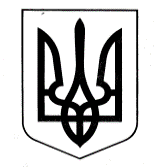 УКРАЇНАУПРАВЛІННЯ ОСВІТИ САФ’ЯНІВСЬКОЇ СІЛЬСЬКОЇ РАДИ ІЗМАЇЛЬСЬКОГО РАЙОНУ ОДЕСЬКОЇ ОБЛАСТІОЗЕРНЯНСЬКИЙ ЗАКЛАД ЗАГАЛЬНОЇ СЕРЕДНЬОЇ ОСВІТИ НАКАЗ24.01.2022 р.                                                                                            № 21/О                                                                                             Про самоізоляцію та переведення на дистанційну форму навчання учня 9-А класу Зечу Максима Лівіувичау зв’язку з захворюванням на COVID-19 членів сім’ї Відповідно до листів Міністерства освіти і науки №1/9-433 від 28.08.2021 р  «Про окремі питання діяльності закладів загальної середньої освіти у новому 2021/2022 навчальному році», № 1/9-160 «Щодо організації дистанційного навчання в закладах загальної середньої освіти під час карантину», Постанови Головного державного санітарного лікаря України від 06.09.2021 № 10 «Про затвердження протиепідемічних заходів у закладах освіти на період карантину у зв'язку поширенням коронавірусної хвороби (COVID-19), Положення про дистанційну форму здобуття повної загальної середньої освіти, з метою запобігання поширенню коронавірусної інфекціїНАКАЗУЮ:Відправити на самоізоляцію з  24.01.2022 р. по 07.02.2022 р.  учня 9-А класу Зечу Максима Лівіувича.2. Заступникам директора з НВР  Чудіну О. Г.:2.1. організувати навчання учня у період самоізоляції, забезпечивши використання різних форм дистанційного навчання;2.2. провести широку інформаційну кампанію серед учасників освітнього процесу щодо можливостей використання електронних освітніх ресурсів для забезпечення неперервного навчання.3. Вчителям, які викладають в 9-А класі Тарай В. В., Стаматі І. М., Арнауту М. П., Щука Є. К., Чудіна Л. К., Дякону М. П.,  Севастіян Є. С., Кильчик О. С.,  Морару М. П., Гібу А. К., Марку І. П., Запорожан І. О., Тельпіз О. Ф., Никодим Т. П. :3.1. забезпечити засвоєння учнем матеріалу шляхом організації освітнього процесу за допомогою технологій дистанційного навчання;3.3. здійснювати оцінювання результатів навчання здобувача освіти під час освітнього процесу із використанням технологій дистанційного навчання зручним способом, з подальшим занесенням до відповідних сторінок класного журналу.4. Класному керівникові Севастіян Є. С.:4.1. консультувати учня та його батьків про організацію освітнього процесу за допомогою технологій дистанційного навчання;4.2. проводити просвітницьку роботу з учнем та його батьками щодо заходів для запобігання поширенню коронавірусу COVID-19 та особистої гігієни.3. Заступнику директора з АГЧ Бойнегрі О.І. забезпечити позачергове проведення дезінфекції та генеральне прибирання приміщення класів, де знаходилися діти.4. Учню Зечу Максиму Лівіувичу посилити дотримування протиепідеміологічних заходів під час самоізоляції.5. Контроль за виконанням цього наказу залишаю за собою.Директор закладу    _________   Валентина ТАРАЙЗ наказом ознайомлення________ О. Г. Чудін________ А. В. Телеуця________ І. М. Стаматі________ М. П. Арнауту________ Є. К. Щука________ Л. К. Чудіна________ М. П. Дякону________ Є. С. Севастіян________ О. С. Кильчик________ М. П. Морару________ А. К. Гібу________ І. П. Марку________ І. О. Запорожан________ Т. П. Никодим